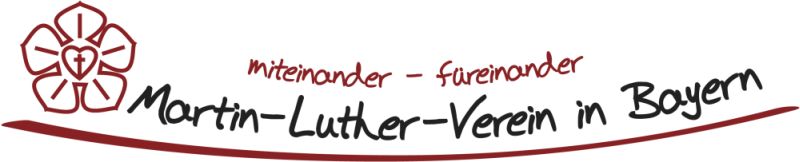 BeitrittserklärungIch möchte gerne die Diasporaarbeit des Martin – Luther – Verein in Bayern unterstützen und melde mich als Mitglied an :Name und Vorname :	__________________________________Straße und Hausnummer :__________________________________PLZ und Ort :	         ___________________________________Geburtstag :		         __________________Telefon / Mailanschrift :   __________________	__________________________Als jährlichen Beitrag zahle ich __________ €(Mindestbeitrag 10 € / Bankverbindung siehe unten)(	)	durch Überweisung			-oder-(	)	durch Abbuchung von meinem Konto :		IBAN		________________________________		BIC		________________________________Datum/Unterschrift :	_______________________________________________ An denMartin – Luther – Vereinin BayernFahrstraße 1591054 Erlangen                     